Simplifying Expressions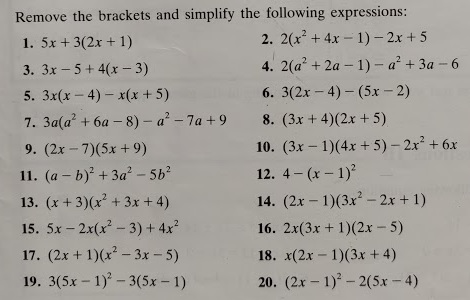 